Communauté de Communes 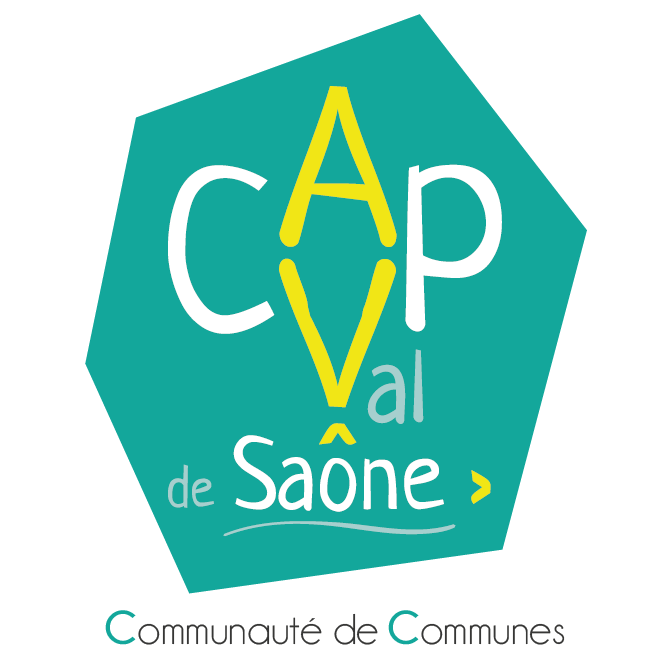 Auxonne-Pontailler-Val de Saône
Conditions de location Canoë-kayak 1/ Les pratiquants majeurs ou leurs représentants légaux pour les mineurs doivent attester de leur aptitude à nager au moins 25 mètres et à s’immerger ou doivent présenter un certificat d’une autorité qualifiée (Article 3 de l’arrêté du 4 mai 1995 relatif aux garanties de technique et de sécurité dans les établissements organisant la pratique ou l'enseignement de la nage en eau vive, du canoë, du kayak, du raft ainsi que de la navigation à l'aide de toute autre embarcation propulsée a la pagaie).
Sont considérés comme enfants, les jeunes de 8 à 12 ans. Pour raison de sécurité la location n’est pas accessible aux enfants de moins de 8 ans.	
Les adolescents de moins de 15 ans doivent être accompagnés d’un responsable majeur.	
2/ La location se fait uniquement sur réservation. Celle-ci s’effectue au minimum le matin avant l’embarcation (au plus tard à midi). Le locataire s’engage à prévenir une éventuelle annulation 48h à l’avance, auquel cas le règlement lui sera entièrement reversé. 
3/ La Communauté de Communes se réserve le droit d’annuler jusqu’au dernier moment selon les conditions météorologiques pour des raisons de sécurité, auquel cas le règlement sera entièrement reversé au locataire.4/ Un chèque de caution de 200 Euros est demandé le jour de la sortie. Il  sera restitué après l’inventaire du matériel et vérification de son état si aucune dégradation n’est signalée.
5/ Le port du gilet de sécurité fourni ainsi que celui de chaussures fermées est obligatoire (article A322-51 du code du sport). Nous conseillons fortement de vous munir de protections solaires (crème, lunettes, chapeau). Pour information : Des bidons étanches adaptables sur les kayaks sont à votre disposition pour conserver vos objets de valeurs (Clefs, appareils photo…).Participants à la sortie :Descriptif de la location (Partie réservée à l’Office de Tourisme) :Date : ……………………………                              Lieux de départ : …………………….Heures départ :……………...                            	Arrivée :…………………………………..Forfait : 	Caution :  2 heures	 Chèque Demi-journée	 Espèces
Journée complète	 Autre (préciser) : ………………………………………….Type de matériel loué : 
Caution de 200 € conservée :           Oui         NonObservations diverses :Coût du matériel pour information (prix Hors Taxe) :  FacturationLe tarif groupe s’entend pour un minimum de 10 participants.Mode de règlement :  Espèces : montant total ……………………………€ Carte bancaire : montant total ……………………..€ Chèque(s) bancaire(s) :Banque : ………………………………………………………………………………………………………………..N° de chèque : ……………………………………………………………………………………………………….Montant : …………………€Banque : ………………………………………………………………………………………………………………..N° de chèque : ……………………………………………………………………………………………………….Montant : …………………€Banque : ………………………………………………………………………………………………………………..N° de chèque : ……………………………………………………………………………………………………….Montant : …………………€Contrat de locationDate : …………………………… Le présent contrat de location est conclu entre les deux parties:
D’une part, la Communauté de Communes d’Auxonne-Pontailler-Val de Saône, ancienne route nationale, 21130 AUXONNE, représentée par l’Office de Tourisme CAP Val de Saône,
D’autre part : 
Nom / prénom (nommé ci-après responsable du groupe) …………………………………………………Date et lieu de naissance :……………………………………………………………………………………………….
Adresse :…………………………………………………………………………………………………………………………
N° de téléphone :……………………………………………………………………………………………………………Je soussigné(e), responsable du groupe, atteste avoir pris connaissance des conditions générales de location, de location du matériel, et d’y souscrire, et atteste l’exactitude des renseignements fournis dans sa partie.Le responsable du groupe 	Office de Tourisme Fait à  ………………..  , le ………………………	Fait à  ………………..  , le ….……………	Nom…………………… Prénom …………Signature précédée de la mention « lu et approuvé »	       Signature précédée de la mention « lu et approuvé »Nom / PrénomDate de naissanceBateauxGiletsPagaiesBidonsMis à dispositionRenduCanoë : 500 €Pagaie : 19, 90 €Gilet : 24, 50 €Bidon : 26 €Dosseret : 26 €2 heuresDemi-journéeJournéeTotal (€)Enfants (-12 ans)6€ x …12 € x….15 € x …Adultes8€ x….16 € x…24 € x …Groupe enfant/10 € x…12 € x …Groupe adulte/12 € x …15 € x …Embarcation famille (2 adultes et 1 enfant -12 ans dans le même canoë)16€ x ...32€ x…48€x….Total (€)